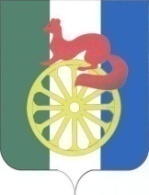 АДМИНИСТРАЦИЯ ГОРОДА БАРАБИНСКА БАРАБИНСКОГО РАЙОНА НОВОСИБИРСКОЙ ОБЛАСТИПОСТАНОВЛЕНИЕ 05.07.2017   № 495О внесении изменения в постановление администрациигорода Барабинска Барабинского района Новосибирской области«Об утверждении муниципальной программы «Развитие субъектовмалого и среднего предпринимательства в городе Барабинске Барабинского района Новосибирской области на 2015-2017 годы» от 19.12.2014 № 658Во исполнение протеста Барабинской межрайонной прокуратуры от 26.06.2017 года, руководствуясь Федеральным законом «Об общих принципах организации местного самоуправления в Российской Федерации» от 06.10.2003 № 131-ФЗ и Уставом города Барабинска Барабинского района Новосибирской области,ПОСТАНОВЛЯЮ:1. Внести изменение в муниципальную программу «Развитие субъектов малого и среднего предпринимательства в городе Барабинске Барабинского района Новосибирской области на 2015-2017 годы» (далее по тексту – Программа), утверждённую постановлением от 19.12.2014 № 658:  1.1. Изложить подпункт 7 пункта 6 раздела 9 муниципальной программы в следующей редакции: «представлены документы, определенные нормативными правовыми актами Российской Федерации, нормативными правовыми актами субъектов Российской Федерации, муниципальными правовыми актами, принимаемыми в целях реализации государственных программ (подпрограмм) Российской Федерации, государственных программ (подпрограмм) субъектов Российской Федерации, муниципальных программ (подпрограмм). Представленные сведения и документы должны быть достоверными».2. Настоящее постановление опубликовать в газете «Барабинские ведомости» и разместить на официальном сайте администрации города Барабинска администрация-барабинска.рф.3. Контроль за исполнением постановления возложить на заместителя главы администрации Боброва Р.В.Глава города Барабинска                                                                    М.А. Овсянников